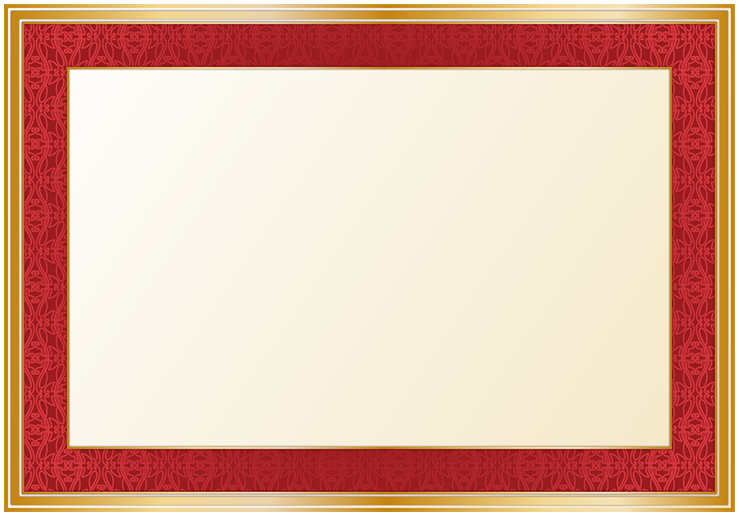                                                                                                    CUMHURİYET ORTAOKULU MÜDÜRLÜĞÜ                                                                   VELİ ÖĞRETMEN GÖRÜŞME SAATLERİMİZ ÖĞRETMENİN    ADI  SOYADIBIRANŞIPAZARTESİSALIÇARŞAMBAPERŞEMBECUMAMEHMET DURMAZTÜRKÇE10.40-11.2008.45-09.25SİBEL EROLTÜRKÇE10.40-11.2014.00-14.40EDEBİYE ŞENGÜNTÜRKÇE11.35-12.1513.05-13.45RAMAZAN KOYUNCUMATEMATİK11.35-12.15HATİCE ÖZSOY BİRSENMATEMATİK13.05-13.4511.35-12.15VOLKAN YILDIRIMFEN BİLİMLERİ13.05-13.4513.05-13.45SAADET YILDIRIMFEN BİLİMLERİ13.05-13.4508.45-09.2513.05-13.45BERİL MENTİŞİNGİLİZCE10.40-11.2010.40-11.20MERVE TAŞ BUZİNGİLİZCE11.35-12.15İSMAİL KOCASOSYAL BİLGİLER09.40-10.20HİLAL DARBAŞDİN KÜLTÜRÜ VE AHLAK BİL10.40-12.15HİCRAN SIZMAZGÖRSEL SANATLAR10.40-12.15BURÇİN AKSOYMÜZİK11.35-12.1514.00-14.40ERHAN YÜKSELBEDEN EĞİTİMİ10.40-11.2013.05-13.4513.05-13.45EREN YILMAZTEKNOLOJİ TASARIM14.00-14.40BURÇAK ERSOYBİLİŞİM10.40-11.2010.40-11.20